  ใบรับรองผลการเรียนผู้สมัครสอบ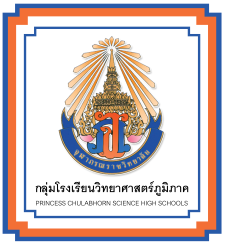 เข้าเรียนกลุ่มโรงเรียนจุฬาภรณราชวิทยาลัย  (โรงเรียนวิทยาศาสตร์ภูมิภาค)ระดับชั้นมัธยมศึกษาปีที่ 1 (ม.1)   ปีการศึกษา 2559……………………………………….ชื่อ – สกุล นักเรียน……………………………........…………………เลขประจำตัวประชาชน---- วันที่ …….….เดือน ……......………..….พ.ศ. ……..……เป็นนักเรียนชั้นประถมศึกษาปีที่ 6 โรงเรียน………............................ตำบล……………......…..อำเภอ……….....…………จังหวัด…………………...………….มีผลการเรียนดังนี้สรุปผลการเรียน	1.  ได้ระดับผลการเรียนเฉลี่ยสะสมรวมทุกกลุ่มสาระการเรียนรู้ ………………………ได้ระดับผลการเรียนเฉลี่ยสะสมกลุ่มสาระการเรียนรู้คณิตศาสตร์พื้นฐาน……………….…ได้ระดับผลการเรียนเฉลี่ยสะสมกลุ่มสาระการเรียนรู้วิทยาศาสตร์พื้นฐาน………………….	นักเรียนมีความประสงค์สมัครสอบกลุ่ม 2 เนื่องจากเป็นโรงเรียนประเภท	 โรงเรียนดีประจำตำบล โรงเรียนดีศรีตำบล ตามประกาศของสำนักงานคณะกรรมการการศึกษาขั้นพื้นฐาน 	  โรงเรียนประถมศึกษาที่มีนักเรียนไม่เกิน ๒๐๐ คน/โรง	 โรงเรียนศึกษาสงเคราะห์ 		 โรงเรียนราชประชานุเคราะห์ 	 โรงเรียนในสังกัดกองบังคับการตำรวจตระเวนชายแดน 	 โรงเรียนพระปริยัติธรรม และโรงเรียนเอกชนสอนศาสนาอิสลามขอรับรองว่าข้อมูลข้างต้นถูกต้องและเป็นความจริงลงชื่อ ………………………………......……..                      ลงชื่อ ………………………………………………                           (……..……………………………)                                    (…………………………………………..)                             นายทะเบียนโรงเรียน                                             หัวหน้าสถานศึกษา        ประทับตราโรงเรียนหมายเหตุ 	1.  ผู้สมัครสามารถใช้สำเนา ปพ 1  แทนใบรับรองผลการเรียนผู้สมัครสอบ ฉบับนี้ได้หากมีรอยขีด ฆ่า ขูดลบ หรือใช้น้ำยาลบคำผิด จะต้องให้หัวหน้าสถานศึกษาลงชื่อกำกับ ณ ตำแหน่งนั้น ๆ 3.   กำหนดส่งทางไปรษณีย์ภายในวันที่ 5 กันยายน 2558  ดูวันประทับตราไปรษณีย์  หรือส่งได้โดยตรง ณ โรงเรียนจุฬาภรณราชวิทยาลัยในเขตพื้นที่บริการ ระหว่างวันที่ 1 สิงหาคม – 5 กันยายน 2558      เวลา 08.30 – 16.30 น.  ไม่เว้นวันหยุดราชการกลุ่มสาระการเรียนรู้ผลการเรียนผลการเรียนผลการเรียนเฉลี่ยรวมหมายเหตุกลุ่มสาระการเรียนรู้ชั้น ป. 4ชั้น ป. 5ผลการเรียนเฉลี่ยรวมหมายเหตุ1. ภาษาไทย2. คณิตศาสตร์ 3. วิทยาศาสตร์ 4. สังคม ศาสนาและวัฒนธรรม5. สุขศึกษาและพลศึกษา6. ศิลปะ7. การงานอาชีพและเทคโนโลยี8. ภาษาต่างประเทศ